人员基本信息表附件1：毕业证书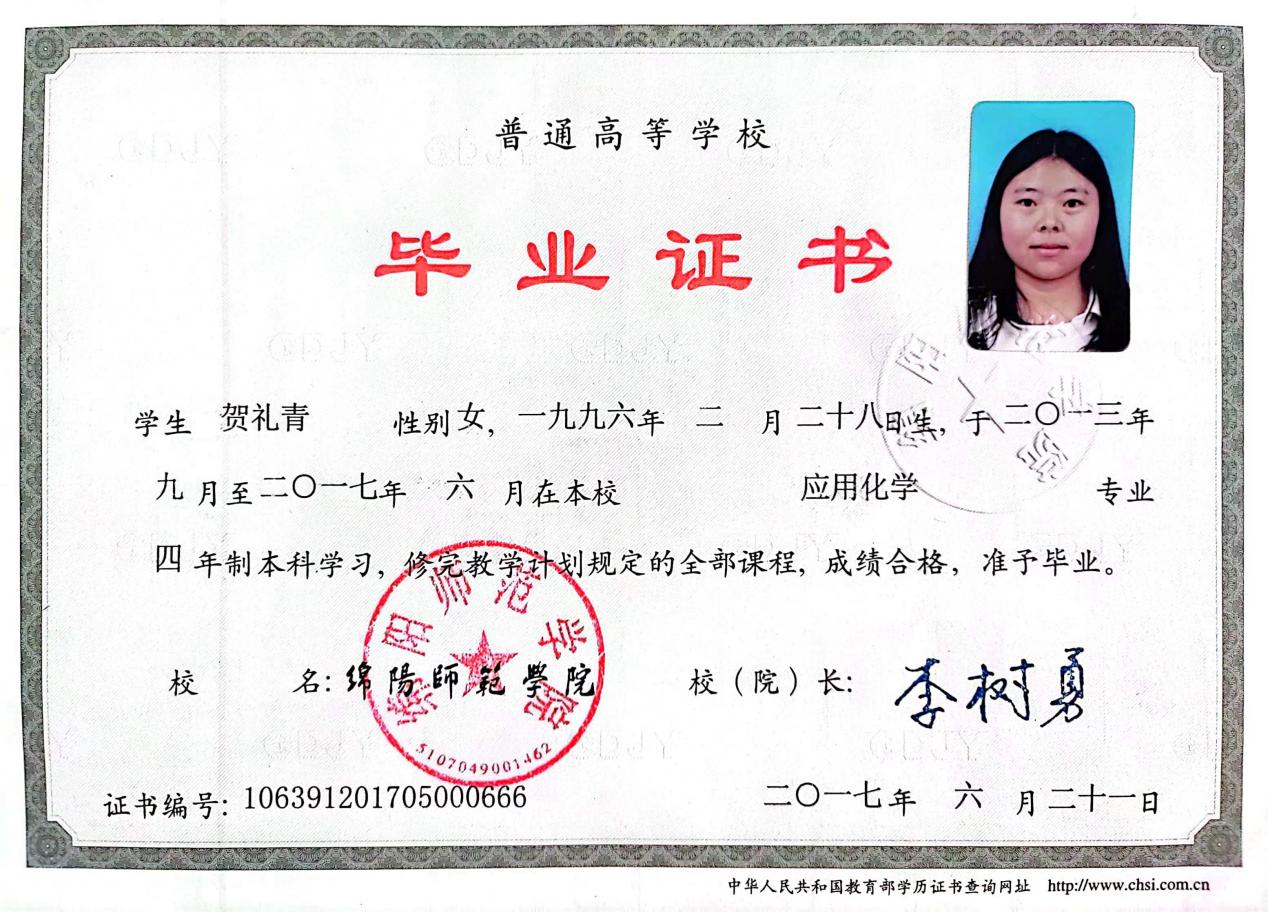 附件2：学位证书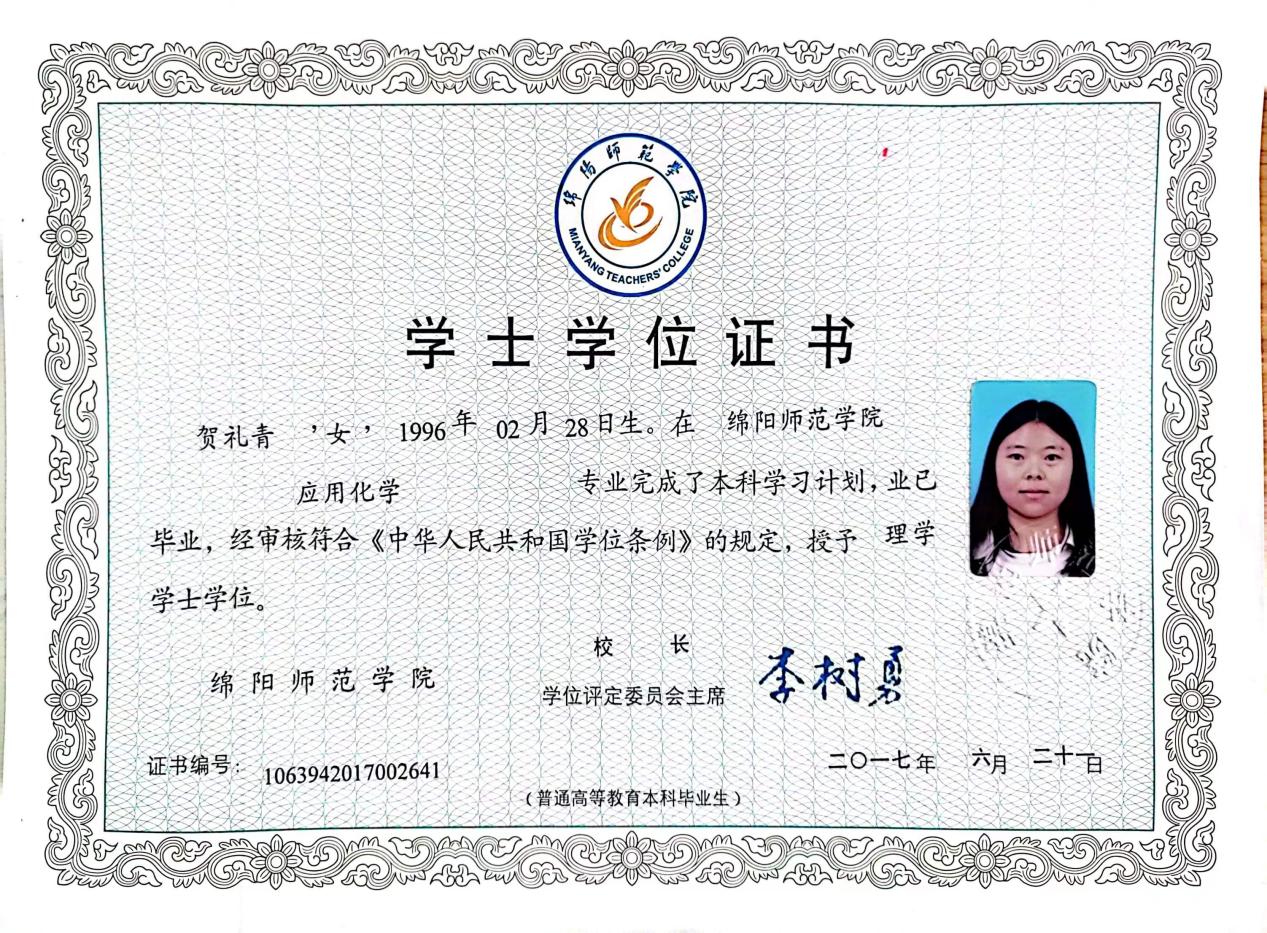 附件3：荣誉证书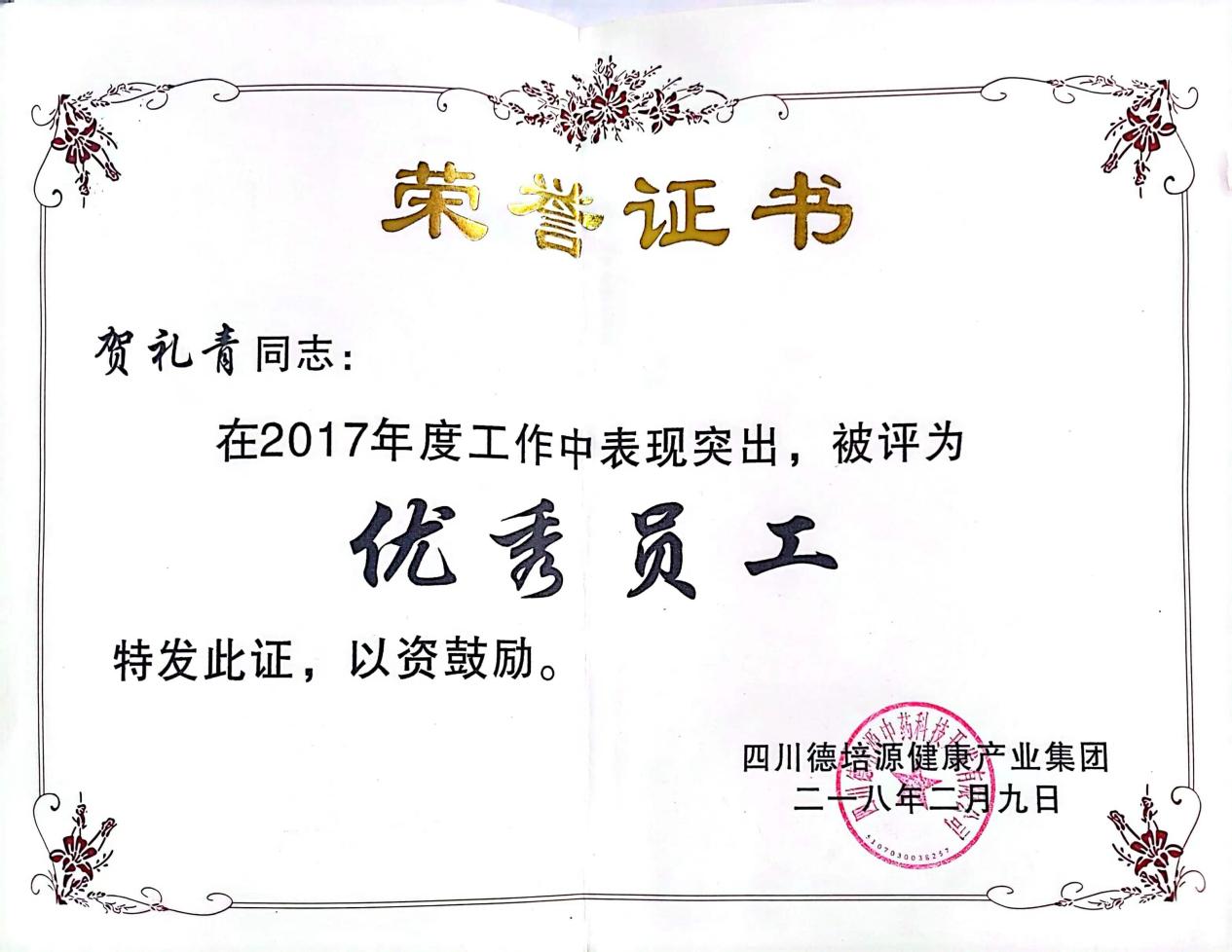 附件4：培训证书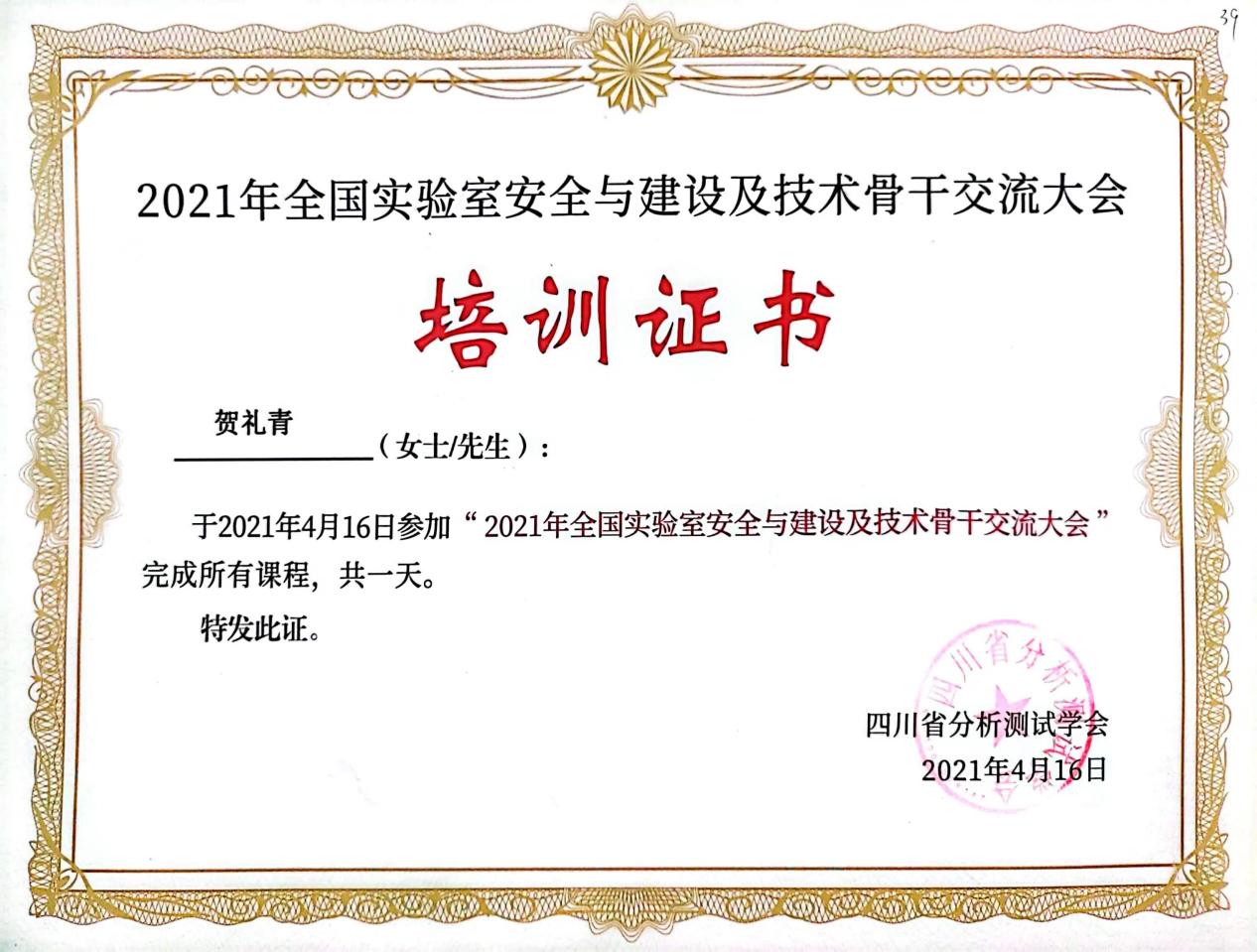 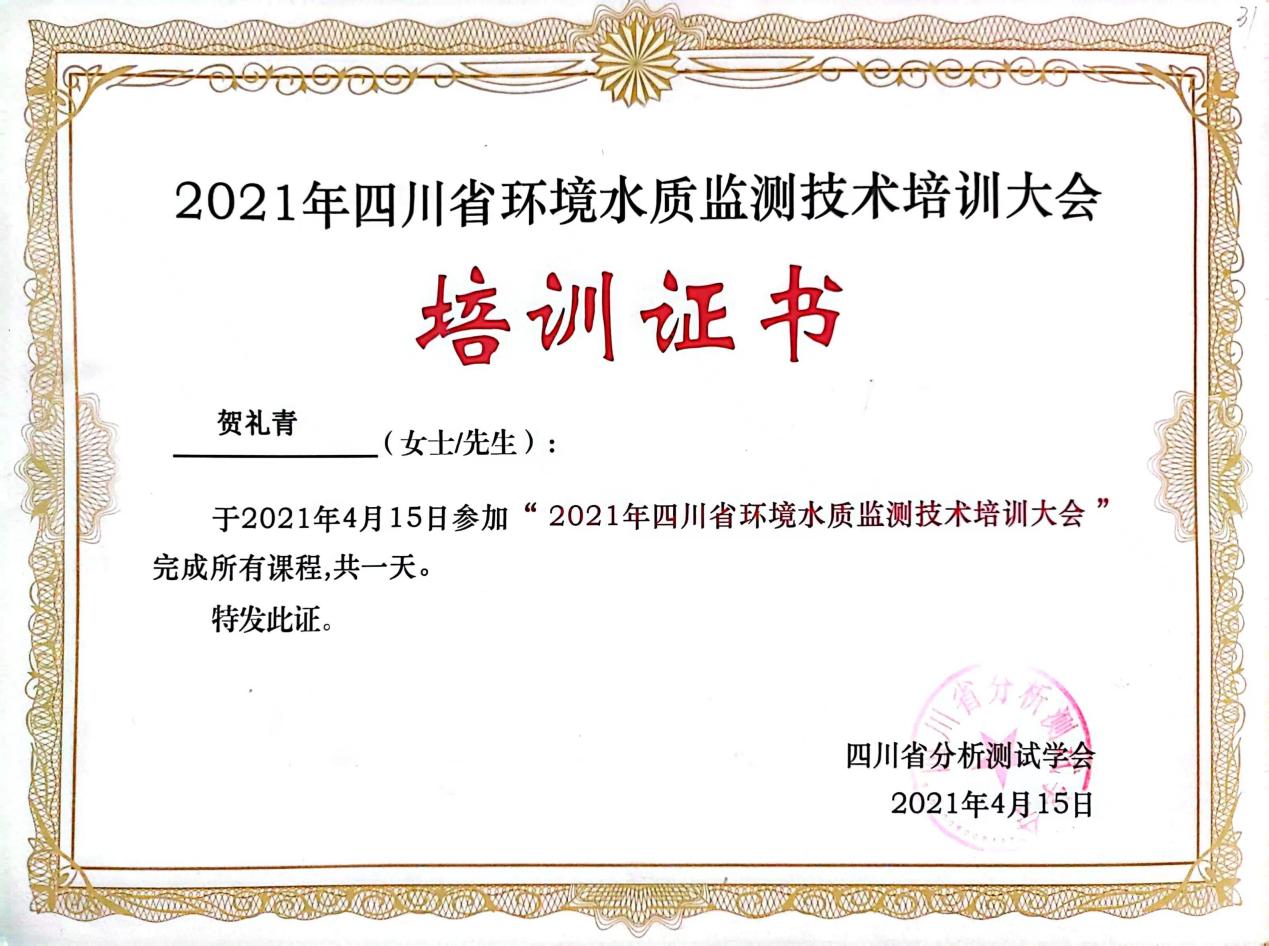 附件5：助理工程师证书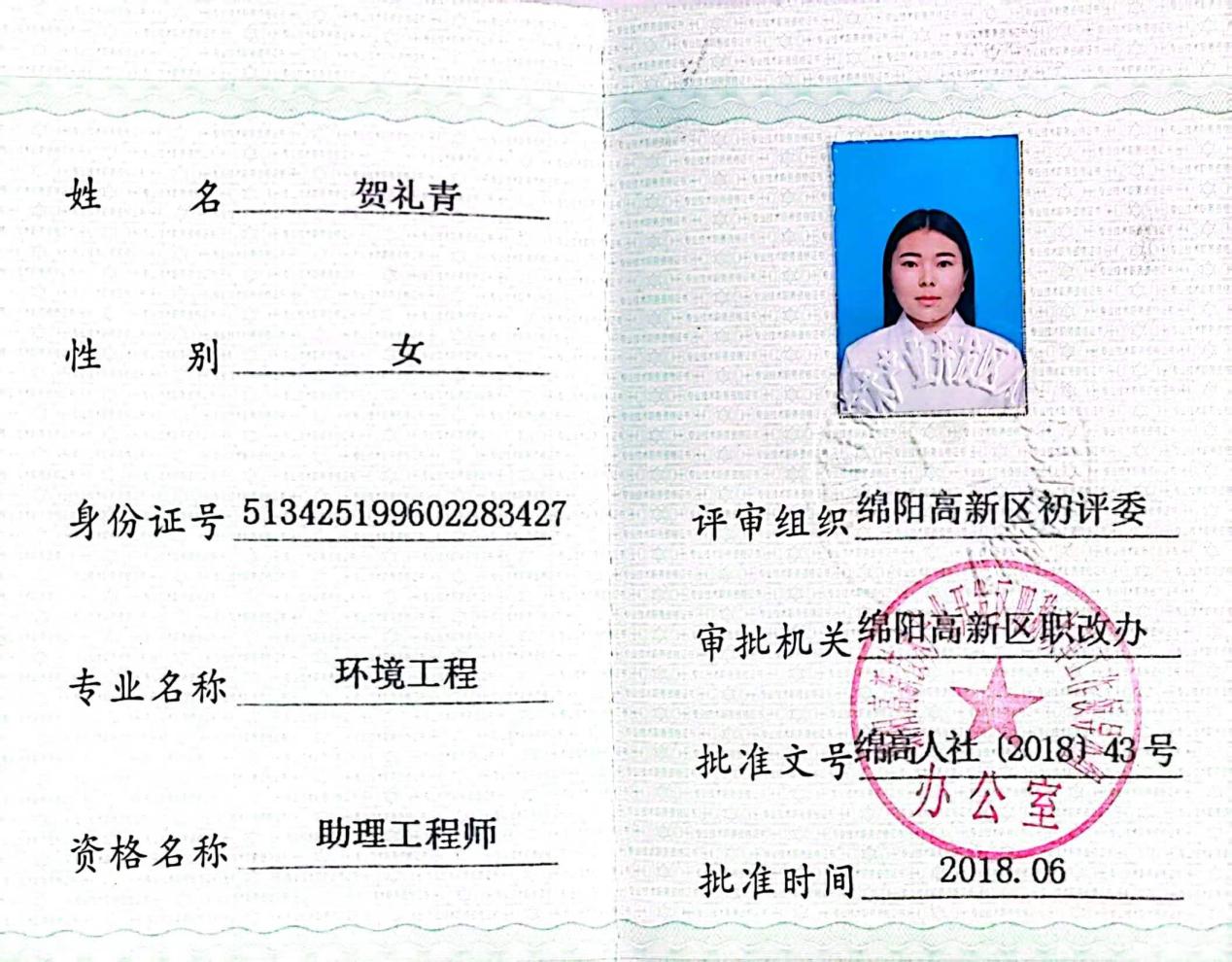 附件6：继续教育考核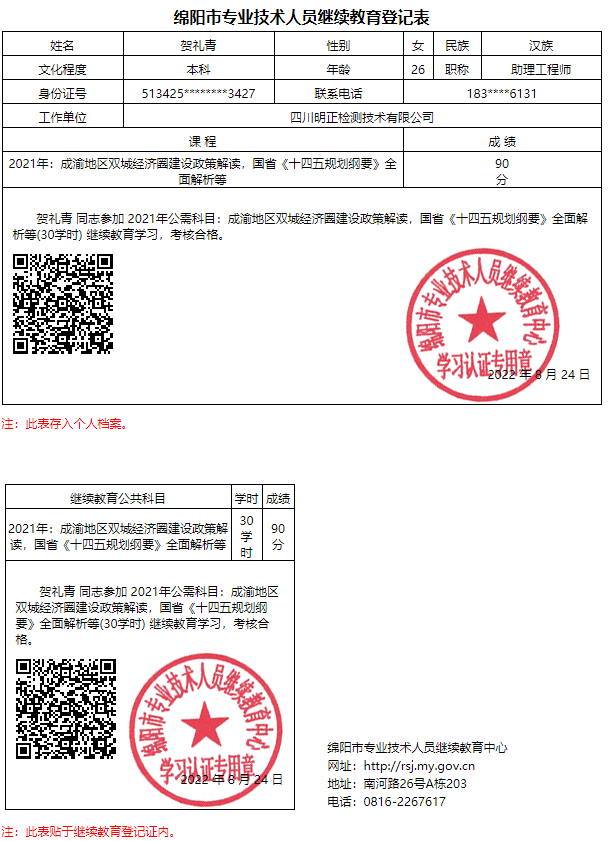 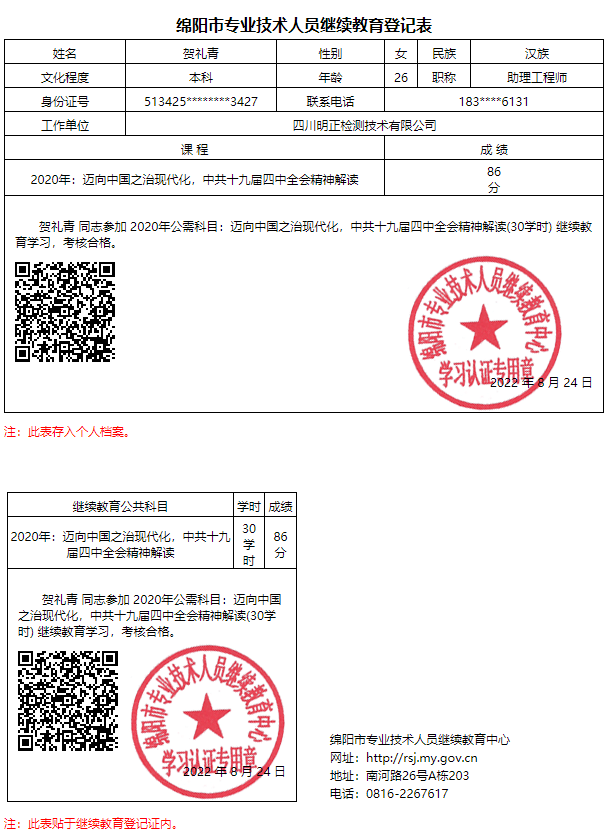 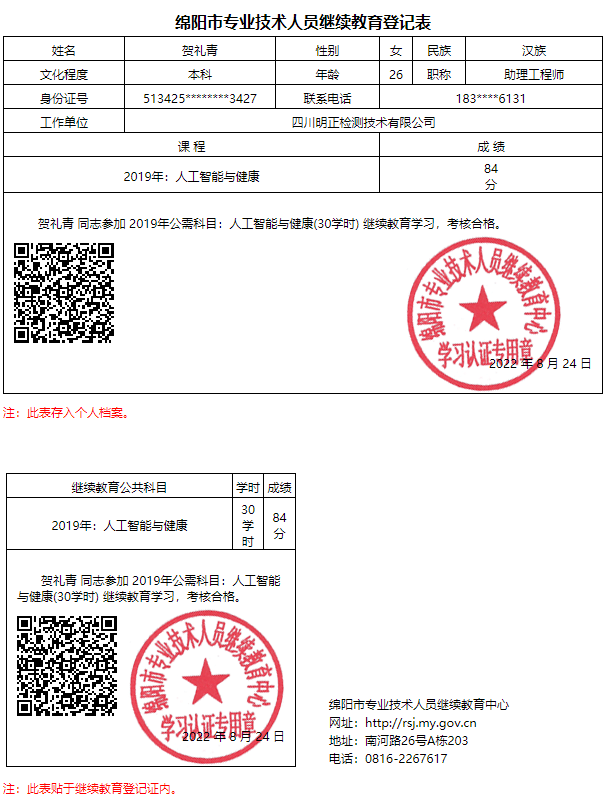 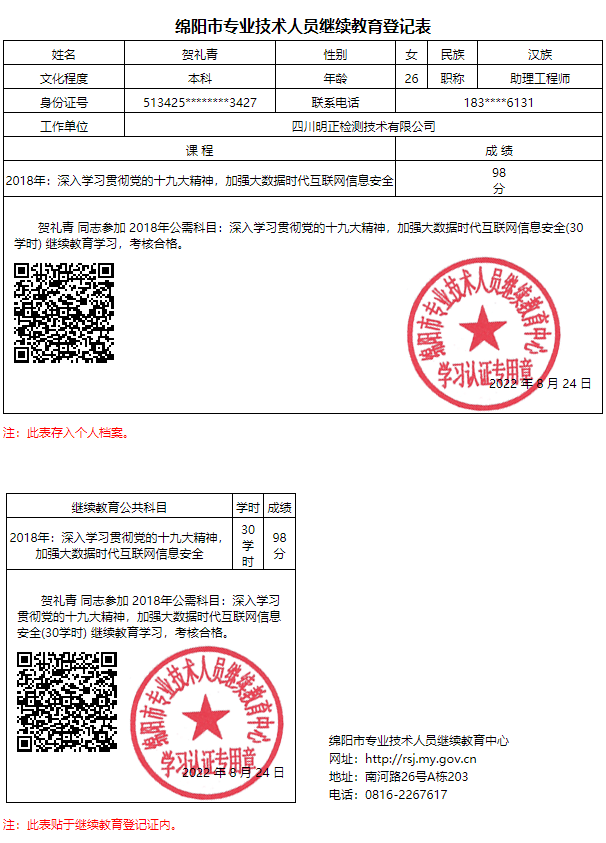 照片照片照片姓　　　名姓　　　名姓　　　名姓　　　名姓　　　名姓　　　名姓　　　名贺礼青贺礼青贺礼青贺礼青贺礼青贺礼青贺礼青性 别性 别性 别性 别性 别女女女女女民 族民 族民 族民 族汉族汉族汉族照片照片照片出 生 日 期出 生 日 期出 生 日 期出 生 日 期出 生 日 期出 生 日 期出 生 日 期1996.02.281996.02.281996.02.281996.02.281996.02.281996.02.281996.02.28参加工作时间参加工作时间参加工作时间参加工作时间参加工作时间参加工作时间参加工作时间参加工作时间参加工作时间参加工作时间2017.072017.072017.072017.072017.072017.072017.07照片照片照片身份证号码身份证号码身份证号码身份证号码身份证号码身份证号码身份证号码513425199602283427513425199602283427513425199602283427513425199602283427513425199602283427513425199602283427513425199602283427513425199602283427513425199602283427513425199602283427513425199602283427513425199602283427513425199602283427513425199602283427513425199602283427513425199602283427513425199602283427513425199602283427513425199602283427513425199602283427513425199602283427513425199602283427513425199602283427513425199602283427照片照片照片计算机考试级别（级别）计算机考试级别（级别）计算机考试级别（级别）计算机考试级别（级别）计算机考试级别（级别）计算机考试级别（级别）计算机考试级别（级别）///////外语考试级别（级别）外语考试级别（级别）外语考试级别（级别）外语考试级别（级别）外语考试级别（级别）外语考试级别（级别）外语考试级别（级别）外语考试级别（级别）外语考试级别（级别）外语考试级别（级别）CET-4CET-4CET-4CET-4CET-4CET-4CET-4年度考核情况（2019-2021）年度考核情况（2019-2021）年度考核情况（2019-2021）年度考核情况（2019-2021）继续教育学时（2008年后取得助理职称者即从取得当年度学起）继续教育学时（2008年后取得助理职称者即从取得当年度学起）继续教育学时（2008年后取得助理职称者即从取得当年度学起）继续教育学时（2008年后取得助理职称者即从取得当年度学起）继续教育学时（2008年后取得助理职称者即从取得当年度学起）继续教育学时（2008年后取得助理职称者即从取得当年度学起）继续教育学时（2008年后取得助理职称者即从取得当年度学起）继续教育学时（2008年后取得助理职称者即从取得当年度学起）继续教育学时（2008年后取得助理职称者即从取得当年度学起）继续教育学时（2008年后取得助理职称者即从取得当年度学起）继续教育学时（2008年后取得助理职称者即从取得当年度学起）继续教育学时（2008年后取得助理职称者即从取得当年度学起）继续教育学时（2008年后取得助理职称者即从取得当年度学起）继续教育学时（2008年后取得助理职称者即从取得当年度学起）继续教育学时（2008年后取得助理职称者即从取得当年度学起）继续教育学时（2008年后取得助理职称者即从取得当年度学起）继续教育学时（2008年后取得助理职称者即从取得当年度学起）继续教育学时（2008年后取得助理职称者即从取得当年度学起）继续教育学时（2008年后取得助理职称者即从取得当年度学起）继续教育学时（2008年后取得助理职称者即从取得当年度学起）继续教育学时（2008年后取得助理职称者即从取得当年度学起）继续教育学时（2008年后取得助理职称者即从取得当年度学起）继续教育学时（2008年后取得助理职称者即从取得当年度学起）继续教育学时（2008年后取得助理职称者即从取得当年度学起）继续教育学时（2008年后取得助理职称者即从取得当年度学起）继续教育学时（2008年后取得助理职称者即从取得当年度学起）继续教育学时（2008年后取得助理职称者即从取得当年度学起）继续教育学时（2008年后取得助理职称者即从取得当年度学起）继续教育学时（2008年后取得助理职称者即从取得当年度学起）继续教育学时（2008年后取得助理职称者即从取得当年度学起）年度考核情况（2019-2021）年度考核情况（2019-2021）年度考核情况（2019-2021）年度考核情况（2019-2021）专业科目（2013-2021）专业科目（2013-2021）专业科目（2013-2021）专业科目（2013-2021）专业科目（2013-2021）专业科目（2013-2021）专业科目（2013-2021）专业科目（2013-2021）专业科目（2013-2021）专业科目（2013-2021）专业科目（2013-2021）专业科目（2013-2021）专业科目（2013-2021）专业科目（2013-2021）专业科目（2013-2021）公共科目（2013-2021）公共科目（2013-2021）公共科目（2013-2021）公共科目（2013-2021）公共科目（2013-2021）公共科目（2013-2021）公共科目（2013-2021）公共科目（2013-2021）公共科目（2013-2021）公共科目（2013-2021）公共科目（2013-2021）公共科目（2013-2021）公共科目（2013-2021）公共科目（2013-2021）公共科目（2013-2021）称职称职称职称职3030303030303035专业技术职务情况专业技术职务情况专业技术职务情况专业技术职务情况专业技术职务情况专业技术职务情况专业技术职务情况专业技术职务情况专业技术职务情况专业技术职务情况专业技术职务情况专业技术职务情况专业技术职务情况专业技术职务情况专业技术职务情况专业技术职务情况专业技术职务情况专业技术职务情况专业技术职务情况专业技术职务情况专业技术职务情况专业技术职务情况专业技术职务情况专业技术职务情况专业技术职务情况专业技术职务情况专业技术职务情况专业技术职务情况专业技术职务情况专业技术职务情况专业技术职务情况专业技术职务情况专业技术职务情况专业技术职务情况现任职务名   称现任职务名   称现任职务名   称获职年月获职年月获职年月获职年月获职年月聘任年月聘任年月聘任年月聘任年月聘任年月聘任年月聘任年月聘任年月聘任年月聘任年月现从事专业现从事专业现从事专业现从事专业现从事专业现从事专业现从事专业现从事专业现从事专业拟评审专业拟评审专业拟评审专业拟评审专业拟评审专业拟评审专业拟评审专业助理工程师助理工程师助理工程师2018.062018.062018.062018.062018.062018.062018.062018.062018.062018.062018.062018.062018.062018.062018.06环境监测环境监测环境监测环境监测环境监测环境监测环境监测环境监测环境监测环境监测环境监测环境监测环境监测环境监测环境监测环境监测学历学历学历毕 业（培训） 院 校毕 业（培训） 院 校毕 业（培训） 院 校毕 业（培训） 院 校毕 业（培训） 院 校毕 业（培训） 院 校毕 业（培训） 院 校毕 业（培训） 院 校毕 业（培训） 院 校毕 业（培训） 院 校专  业专  业专  业专  业专  业专  业专  业毕   业时　 间毕   业时　 间毕   业时　 间毕   业时　 间毕   业时　 间学  位学  位学  位学  位学  制学  制学  制学  制学  制最高学历最高学历最高学历绵阳师范学院绵阳师范学院绵阳师范学院绵阳师范学院绵阳师范学院绵阳师范学院绵阳师范学院绵阳师范学院绵阳师范学院绵阳师范学院应用化学应用化学应用化学应用化学应用化学应用化学应用化学20217.0620217.0620217.0620217.0620217.06学士学位学士学位学士学位学士学位全日制全日制全日制全日制全日制学习经历起止时间起止时间起止时间起止时间专业或主要内容专业或主要内容专业或主要内容专业或主要内容专业或主要内容专业或主要内容专业或主要内容专业或主要内容专业或主要内容专业或主要内容学 习 地 点学 习 地 点学 习 地 点学 习 地 点学 习 地 点学 习 地 点学 习 地 点学 习 地 点学 习 地 点学 习 地 点学 习 地 点学 习 地 点证 明 人证 明 人证 明 人证 明 人证 明 人证 明 人证 明 人学习经历2001.09~2007.062007.09~2010.062010.09~2013.062013.09~2017.062001.09~2007.062007.09~2010.062010.09~2013.062013.09~2017.062001.09~2007.062007.09~2010.062010.09~2013.062013.09~2017.062001.09~2007.062007.09~2010.062010.09~2013.062013.09~2017.06小学初中高中大学小学初中高中大学小学初中高中大学小学初中高中大学小学初中高中大学小学初中高中大学小学初中高中大学小学初中高中大学小学初中高中大学小学初中高中大学会理县中厂小学会理县黎溪中学会理县实验中学绵阳师范学院会理县中厂小学会理县黎溪中学会理县实验中学绵阳师范学院会理县中厂小学会理县黎溪中学会理县实验中学绵阳师范学院会理县中厂小学会理县黎溪中学会理县实验中学绵阳师范学院会理县中厂小学会理县黎溪中学会理县实验中学绵阳师范学院会理县中厂小学会理县黎溪中学会理县实验中学绵阳师范学院会理县中厂小学会理县黎溪中学会理县实验中学绵阳师范学院会理县中厂小学会理县黎溪中学会理县实验中学绵阳师范学院会理县中厂小学会理县黎溪中学会理县实验中学绵阳师范学院会理县中厂小学会理县黎溪中学会理县实验中学绵阳师范学院会理县中厂小学会理县黎溪中学会理县实验中学绵阳师范学院会理县中厂小学会理县黎溪中学会理县实验中学绵阳师范学院谢玉巧徐琴美刘运霞黄海霞谢玉巧徐琴美刘运霞黄海霞谢玉巧徐琴美刘运霞黄海霞谢玉巧徐琴美刘运霞黄海霞谢玉巧徐琴美刘运霞黄海霞谢玉巧徐琴美刘运霞黄海霞谢玉巧徐琴美刘运霞黄海霞工作经历起止时间起止时间起止时间起止时间单         位单         位单         位单         位单         位单         位单         位单         位单         位单         位从事何专业技术工作从事何专业技术工作从事何专业技术工作从事何专业技术工作从事何专业技术工作从事何专业技术工作从事何专业技术工作从事何专业技术工作从事何专业技术工作从事何专业技术工作从事何专业技术工作从事何专业技术工作技 术 职 务技 术 职 务技 术 职 务技 术 职 务技 术 职 务技 术 职 务技 术 职 务工作经历2017.07~2022.062022.08~至今2017.07~2022.062022.08~至今2017.07~2022.062022.08~至今2017.07~2022.062022.08~至今四川明正检测技术有限公司四川德福检测技术有限公司四川明正检测技术有限公司四川德福检测技术有限公司四川明正检测技术有限公司四川德福检测技术有限公司四川明正检测技术有限公司四川德福检测技术有限公司四川明正检测技术有限公司四川德福检测技术有限公司四川明正检测技术有限公司四川德福检测技术有限公司四川明正检测技术有限公司四川德福检测技术有限公司四川明正检测技术有限公司四川德福检测技术有限公司四川明正检测技术有限公司四川德福检测技术有限公司四川明正检测技术有限公司四川德福检测技术有限公司环境检测、公共卫生检测、洁净区检测、消毒卫生检测等环境检测，公共卫生检测环境检测、公共卫生检测、洁净区检测、消毒卫生检测等环境检测，公共卫生检测环境检测、公共卫生检测、洁净区检测、消毒卫生检测等环境检测，公共卫生检测环境检测、公共卫生检测、洁净区检测、消毒卫生检测等环境检测，公共卫生检测环境检测、公共卫生检测、洁净区检测、消毒卫生检测等环境检测，公共卫生检测环境检测、公共卫生检测、洁净区检测、消毒卫生检测等环境检测，公共卫生检测环境检测、公共卫生检测、洁净区检测、消毒卫生检测等环境检测，公共卫生检测环境检测、公共卫生检测、洁净区检测、消毒卫生检测等环境检测，公共卫生检测环境检测、公共卫生检测、洁净区检测、消毒卫生检测等环境检测，公共卫生检测环境检测、公共卫生检测、洁净区检测、消毒卫生检测等环境检测，公共卫生检测环境检测、公共卫生检测、洁净区检测、消毒卫生检测等环境检测，公共卫生检测环境检测、公共卫生检测、洁净区检测、消毒卫生检测等环境检测，公共卫生检测检测员、质量主管、质量经理、质量负责人、技术经理等质量经理检测员、质量主管、质量经理、质量负责人、技术经理等质量经理检测员、质量主管、质量经理、质量负责人、技术经理等质量经理检测员、质量主管、质量经理、质量负责人、技术经理等质量经理检测员、质量主管、质量经理、质量负责人、技术经理等质量经理检测员、质量主管、质量经理、质量负责人、技术经理等质量经理检测员、质量主管、质量经理、质量负责人、技术经理等质量经理培训或获奖情况在四川明正检测技术有限公司任职期间，荣获“2017年度优秀员工”荣誉证书。参加2021年四川省环境水质监测技术培训大会培训。参加2021年全国实验室安全与建设及技术骨干交流大会。在四川明正检测技术有限公司任职期间，荣获“2017年度优秀员工”荣誉证书。参加2021年四川省环境水质监测技术培训大会培训。参加2021年全国实验室安全与建设及技术骨干交流大会。在四川明正检测技术有限公司任职期间，荣获“2017年度优秀员工”荣誉证书。参加2021年四川省环境水质监测技术培训大会培训。参加2021年全国实验室安全与建设及技术骨干交流大会。在四川明正检测技术有限公司任职期间，荣获“2017年度优秀员工”荣誉证书。参加2021年四川省环境水质监测技术培训大会培训。参加2021年全国实验室安全与建设及技术骨干交流大会。在四川明正检测技术有限公司任职期间，荣获“2017年度优秀员工”荣誉证书。参加2021年四川省环境水质监测技术培训大会培训。参加2021年全国实验室安全与建设及技术骨干交流大会。在四川明正检测技术有限公司任职期间，荣获“2017年度优秀员工”荣誉证书。参加2021年四川省环境水质监测技术培训大会培训。参加2021年全国实验室安全与建设及技术骨干交流大会。在四川明正检测技术有限公司任职期间，荣获“2017年度优秀员工”荣誉证书。参加2021年四川省环境水质监测技术培训大会培训。参加2021年全国实验室安全与建设及技术骨干交流大会。在四川明正检测技术有限公司任职期间，荣获“2017年度优秀员工”荣誉证书。参加2021年四川省环境水质监测技术培训大会培训。参加2021年全国实验室安全与建设及技术骨干交流大会。在四川明正检测技术有限公司任职期间，荣获“2017年度优秀员工”荣誉证书。参加2021年四川省环境水质监测技术培训大会培训。参加2021年全国实验室安全与建设及技术骨干交流大会。在四川明正检测技术有限公司任职期间，荣获“2017年度优秀员工”荣誉证书。参加2021年四川省环境水质监测技术培训大会培训。参加2021年全国实验室安全与建设及技术骨干交流大会。在四川明正检测技术有限公司任职期间，荣获“2017年度优秀员工”荣誉证书。参加2021年四川省环境水质监测技术培训大会培训。参加2021年全国实验室安全与建设及技术骨干交流大会。在四川明正检测技术有限公司任职期间，荣获“2017年度优秀员工”荣誉证书。参加2021年四川省环境水质监测技术培训大会培训。参加2021年全国实验室安全与建设及技术骨干交流大会。在四川明正检测技术有限公司任职期间，荣获“2017年度优秀员工”荣誉证书。参加2021年四川省环境水质监测技术培训大会培训。参加2021年全国实验室安全与建设及技术骨干交流大会。在四川明正检测技术有限公司任职期间，荣获“2017年度优秀员工”荣誉证书。参加2021年四川省环境水质监测技术培训大会培训。参加2021年全国实验室安全与建设及技术骨干交流大会。在四川明正检测技术有限公司任职期间，荣获“2017年度优秀员工”荣誉证书。参加2021年四川省环境水质监测技术培训大会培训。参加2021年全国实验室安全与建设及技术骨干交流大会。在四川明正检测技术有限公司任职期间，荣获“2017年度优秀员工”荣誉证书。参加2021年四川省环境水质监测技术培训大会培训。参加2021年全国实验室安全与建设及技术骨干交流大会。在四川明正检测技术有限公司任职期间，荣获“2017年度优秀员工”荣誉证书。参加2021年四川省环境水质监测技术培训大会培训。参加2021年全国实验室安全与建设及技术骨干交流大会。在四川明正检测技术有限公司任职期间，荣获“2017年度优秀员工”荣誉证书。参加2021年四川省环境水质监测技术培训大会培训。参加2021年全国实验室安全与建设及技术骨干交流大会。在四川明正检测技术有限公司任职期间，荣获“2017年度优秀员工”荣誉证书。参加2021年四川省环境水质监测技术培训大会培训。参加2021年全国实验室安全与建设及技术骨干交流大会。在四川明正检测技术有限公司任职期间，荣获“2017年度优秀员工”荣誉证书。参加2021年四川省环境水质监测技术培训大会培训。参加2021年全国实验室安全与建设及技术骨干交流大会。在四川明正检测技术有限公司任职期间，荣获“2017年度优秀员工”荣誉证书。参加2021年四川省环境水质监测技术培训大会培训。参加2021年全国实验室安全与建设及技术骨干交流大会。在四川明正检测技术有限公司任职期间，荣获“2017年度优秀员工”荣誉证书。参加2021年四川省环境水质监测技术培训大会培训。参加2021年全国实验室安全与建设及技术骨干交流大会。在四川明正检测技术有限公司任职期间，荣获“2017年度优秀员工”荣誉证书。参加2021年四川省环境水质监测技术培训大会培训。参加2021年全国实验室安全与建设及技术骨干交流大会。在四川明正检测技术有限公司任职期间，荣获“2017年度优秀员工”荣誉证书。参加2021年四川省环境水质监测技术培训大会培训。参加2021年全国实验室安全与建设及技术骨干交流大会。在四川明正检测技术有限公司任职期间，荣获“2017年度优秀员工”荣誉证书。参加2021年四川省环境水质监测技术培训大会培训。参加2021年全国实验室安全与建设及技术骨干交流大会。在四川明正检测技术有限公司任职期间，荣获“2017年度优秀员工”荣誉证书。参加2021年四川省环境水质监测技术培训大会培训。参加2021年全国实验室安全与建设及技术骨干交流大会。在四川明正检测技术有限公司任职期间，荣获“2017年度优秀员工”荣誉证书。参加2021年四川省环境水质监测技术培训大会培训。参加2021年全国实验室安全与建设及技术骨干交流大会。在四川明正检测技术有限公司任职期间，荣获“2017年度优秀员工”荣誉证书。参加2021年四川省环境水质监测技术培训大会培训。参加2021年全国实验室安全与建设及技术骨干交流大会。在四川明正检测技术有限公司任职期间，荣获“2017年度优秀员工”荣誉证书。参加2021年四川省环境水质监测技术培训大会培训。参加2021年全国实验室安全与建设及技术骨干交流大会。在四川明正检测技术有限公司任职期间，荣获“2017年度优秀员工”荣誉证书。参加2021年四川省环境水质监测技术培训大会培训。参加2021年全国实验室安全与建设及技术骨干交流大会。在四川明正检测技术有限公司任职期间，荣获“2017年度优秀员工”荣誉证书。参加2021年四川省环境水质监测技术培训大会培训。参加2021年全国实验室安全与建设及技术骨干交流大会。在四川明正检测技术有限公司任职期间，荣获“2017年度优秀员工”荣誉证书。参加2021年四川省环境水质监测技术培训大会培训。参加2021年全国实验室安全与建设及技术骨干交流大会。在四川明正检测技术有限公司任职期间，荣获“2017年度优秀员工”荣誉证书。参加2021年四川省环境水质监测技术培训大会培训。参加2021年全国实验室安全与建设及技术骨干交流大会。任现职期间主要专业技术工作业绩任现职期间主要专业技术工作业绩任现职期间主要专业技术工作业绩任现职期间主要专业技术工作业绩任现职期间主要专业技术工作业绩任现职期间主要专业技术工作业绩任现职期间主要专业技术工作业绩任现职期间主要专业技术工作业绩任现职期间主要专业技术工作业绩任现职期间主要专业技术工作业绩任现职期间主要专业技术工作业绩任现职期间主要专业技术工作业绩任现职期间主要专业技术工作业绩任现职期间主要专业技术工作业绩任现职期间主要专业技术工作业绩任现职期间主要专业技术工作业绩任现职期间主要专业技术工作业绩任现职期间主要专业技术工作业绩任现职期间主要专业技术工作业绩任现职期间主要专业技术工作业绩任现职期间主要专业技术工作业绩任现职期间主要专业技术工作业绩任现职期间主要专业技术工作业绩任现职期间主要专业技术工作业绩任现职期间主要专业技术工作业绩任现职期间主要专业技术工作业绩任现职期间主要专业技术工作业绩任现职期间主要专业技术工作业绩任现职期间主要专业技术工作业绩任现职期间主要专业技术工作业绩任现职期间主要专业技术工作业绩任现职期间主要专业技术工作业绩任现职期间主要专业技术工作业绩任现职期间主要专业技术工作业绩任职期间主要专业技术工作业绩如下：从事检测员岗位工作期间，严格按照国家相关标准、技术规范以及实验室质量控制要求，做好每一份样品的检测分析实验，出具客观、准确、及时有效的检测结果，并详细记录实验过程，为公司的检验检测报告质量提供有效支撑，为社会各级各方提供优质的检测服务。从事质量主管、质量经理、质量负责人岗位工作期间，严格按照《评审准则》，体系文件等要求，严格把控公司检测活动各个环节的质量，有效的保障了公司检测活动的有序性，保障了对社会各方出具的检测报告的客观真实有效性，包括体系文件的改版修订，检验检测报告的编制审核签字，员工宣贯学习培训，质量控制、质量监督、内审，管理评审，期间核查、量值溯源、能力验证等工作。积极接受社会的监督，包括组织参加市场监督管理局、生态环境厅（局）的监督检查，整改学习，有力的向社会树立了公司的良好形象。从事技术部经理岗位工作期间，组织并带领公司技术团队完成检社会各方委托的检测服务，解决服务过程中的问题、难题，提高公司的技术服务能力，组织并参与了公司两次大规模的扩项工作，使公司的资质能力更强，经营规模更大，服务范围更广，从而更有力的为社会服务。任职期间主要专业技术工作业绩如下：从事检测员岗位工作期间，严格按照国家相关标准、技术规范以及实验室质量控制要求，做好每一份样品的检测分析实验，出具客观、准确、及时有效的检测结果，并详细记录实验过程，为公司的检验检测报告质量提供有效支撑，为社会各级各方提供优质的检测服务。从事质量主管、质量经理、质量负责人岗位工作期间，严格按照《评审准则》，体系文件等要求，严格把控公司检测活动各个环节的质量，有效的保障了公司检测活动的有序性，保障了对社会各方出具的检测报告的客观真实有效性，包括体系文件的改版修订，检验检测报告的编制审核签字，员工宣贯学习培训，质量控制、质量监督、内审，管理评审，期间核查、量值溯源、能力验证等工作。积极接受社会的监督，包括组织参加市场监督管理局、生态环境厅（局）的监督检查，整改学习，有力的向社会树立了公司的良好形象。从事技术部经理岗位工作期间，组织并带领公司技术团队完成检社会各方委托的检测服务，解决服务过程中的问题、难题，提高公司的技术服务能力，组织并参与了公司两次大规模的扩项工作，使公司的资质能力更强，经营规模更大，服务范围更广，从而更有力的为社会服务。任职期间主要专业技术工作业绩如下：从事检测员岗位工作期间，严格按照国家相关标准、技术规范以及实验室质量控制要求，做好每一份样品的检测分析实验，出具客观、准确、及时有效的检测结果，并详细记录实验过程，为公司的检验检测报告质量提供有效支撑，为社会各级各方提供优质的检测服务。从事质量主管、质量经理、质量负责人岗位工作期间，严格按照《评审准则》，体系文件等要求，严格把控公司检测活动各个环节的质量，有效的保障了公司检测活动的有序性，保障了对社会各方出具的检测报告的客观真实有效性，包括体系文件的改版修订，检验检测报告的编制审核签字，员工宣贯学习培训，质量控制、质量监督、内审，管理评审，期间核查、量值溯源、能力验证等工作。积极接受社会的监督，包括组织参加市场监督管理局、生态环境厅（局）的监督检查，整改学习，有力的向社会树立了公司的良好形象。从事技术部经理岗位工作期间，组织并带领公司技术团队完成检社会各方委托的检测服务，解决服务过程中的问题、难题，提高公司的技术服务能力，组织并参与了公司两次大规模的扩项工作，使公司的资质能力更强，经营规模更大，服务范围更广，从而更有力的为社会服务。任职期间主要专业技术工作业绩如下：从事检测员岗位工作期间，严格按照国家相关标准、技术规范以及实验室质量控制要求，做好每一份样品的检测分析实验，出具客观、准确、及时有效的检测结果，并详细记录实验过程，为公司的检验检测报告质量提供有效支撑，为社会各级各方提供优质的检测服务。从事质量主管、质量经理、质量负责人岗位工作期间，严格按照《评审准则》，体系文件等要求，严格把控公司检测活动各个环节的质量，有效的保障了公司检测活动的有序性，保障了对社会各方出具的检测报告的客观真实有效性，包括体系文件的改版修订，检验检测报告的编制审核签字，员工宣贯学习培训，质量控制、质量监督、内审，管理评审，期间核查、量值溯源、能力验证等工作。积极接受社会的监督，包括组织参加市场监督管理局、生态环境厅（局）的监督检查，整改学习，有力的向社会树立了公司的良好形象。从事技术部经理岗位工作期间，组织并带领公司技术团队完成检社会各方委托的检测服务，解决服务过程中的问题、难题，提高公司的技术服务能力，组织并参与了公司两次大规模的扩项工作，使公司的资质能力更强，经营规模更大，服务范围更广，从而更有力的为社会服务。任职期间主要专业技术工作业绩如下：从事检测员岗位工作期间，严格按照国家相关标准、技术规范以及实验室质量控制要求，做好每一份样品的检测分析实验，出具客观、准确、及时有效的检测结果，并详细记录实验过程，为公司的检验检测报告质量提供有效支撑，为社会各级各方提供优质的检测服务。从事质量主管、质量经理、质量负责人岗位工作期间，严格按照《评审准则》，体系文件等要求，严格把控公司检测活动各个环节的质量，有效的保障了公司检测活动的有序性，保障了对社会各方出具的检测报告的客观真实有效性，包括体系文件的改版修订，检验检测报告的编制审核签字，员工宣贯学习培训，质量控制、质量监督、内审，管理评审，期间核查、量值溯源、能力验证等工作。积极接受社会的监督，包括组织参加市场监督管理局、生态环境厅（局）的监督检查，整改学习，有力的向社会树立了公司的良好形象。从事技术部经理岗位工作期间，组织并带领公司技术团队完成检社会各方委托的检测服务，解决服务过程中的问题、难题，提高公司的技术服务能力，组织并参与了公司两次大规模的扩项工作，使公司的资质能力更强，经营规模更大，服务范围更广，从而更有力的为社会服务。任职期间主要专业技术工作业绩如下：从事检测员岗位工作期间，严格按照国家相关标准、技术规范以及实验室质量控制要求，做好每一份样品的检测分析实验，出具客观、准确、及时有效的检测结果，并详细记录实验过程，为公司的检验检测报告质量提供有效支撑，为社会各级各方提供优质的检测服务。从事质量主管、质量经理、质量负责人岗位工作期间，严格按照《评审准则》，体系文件等要求，严格把控公司检测活动各个环节的质量，有效的保障了公司检测活动的有序性，保障了对社会各方出具的检测报告的客观真实有效性，包括体系文件的改版修订，检验检测报告的编制审核签字，员工宣贯学习培训，质量控制、质量监督、内审，管理评审，期间核查、量值溯源、能力验证等工作。积极接受社会的监督，包括组织参加市场监督管理局、生态环境厅（局）的监督检查，整改学习，有力的向社会树立了公司的良好形象。从事技术部经理岗位工作期间，组织并带领公司技术团队完成检社会各方委托的检测服务，解决服务过程中的问题、难题，提高公司的技术服务能力，组织并参与了公司两次大规模的扩项工作，使公司的资质能力更强，经营规模更大，服务范围更广，从而更有力的为社会服务。任职期间主要专业技术工作业绩如下：从事检测员岗位工作期间，严格按照国家相关标准、技术规范以及实验室质量控制要求，做好每一份样品的检测分析实验，出具客观、准确、及时有效的检测结果，并详细记录实验过程，为公司的检验检测报告质量提供有效支撑，为社会各级各方提供优质的检测服务。从事质量主管、质量经理、质量负责人岗位工作期间，严格按照《评审准则》，体系文件等要求，严格把控公司检测活动各个环节的质量，有效的保障了公司检测活动的有序性，保障了对社会各方出具的检测报告的客观真实有效性，包括体系文件的改版修订，检验检测报告的编制审核签字，员工宣贯学习培训，质量控制、质量监督、内审，管理评审，期间核查、量值溯源、能力验证等工作。积极接受社会的监督，包括组织参加市场监督管理局、生态环境厅（局）的监督检查，整改学习，有力的向社会树立了公司的良好形象。从事技术部经理岗位工作期间，组织并带领公司技术团队完成检社会各方委托的检测服务，解决服务过程中的问题、难题，提高公司的技术服务能力，组织并参与了公司两次大规模的扩项工作，使公司的资质能力更强，经营规模更大，服务范围更广，从而更有力的为社会服务。任职期间主要专业技术工作业绩如下：从事检测员岗位工作期间，严格按照国家相关标准、技术规范以及实验室质量控制要求，做好每一份样品的检测分析实验，出具客观、准确、及时有效的检测结果，并详细记录实验过程，为公司的检验检测报告质量提供有效支撑，为社会各级各方提供优质的检测服务。从事质量主管、质量经理、质量负责人岗位工作期间，严格按照《评审准则》，体系文件等要求，严格把控公司检测活动各个环节的质量，有效的保障了公司检测活动的有序性，保障了对社会各方出具的检测报告的客观真实有效性，包括体系文件的改版修订，检验检测报告的编制审核签字，员工宣贯学习培训，质量控制、质量监督、内审，管理评审，期间核查、量值溯源、能力验证等工作。积极接受社会的监督，包括组织参加市场监督管理局、生态环境厅（局）的监督检查，整改学习，有力的向社会树立了公司的良好形象。从事技术部经理岗位工作期间，组织并带领公司技术团队完成检社会各方委托的检测服务，解决服务过程中的问题、难题，提高公司的技术服务能力，组织并参与了公司两次大规模的扩项工作，使公司的资质能力更强，经营规模更大，服务范围更广，从而更有力的为社会服务。任职期间主要专业技术工作业绩如下：从事检测员岗位工作期间，严格按照国家相关标准、技术规范以及实验室质量控制要求，做好每一份样品的检测分析实验，出具客观、准确、及时有效的检测结果，并详细记录实验过程，为公司的检验检测报告质量提供有效支撑，为社会各级各方提供优质的检测服务。从事质量主管、质量经理、质量负责人岗位工作期间，严格按照《评审准则》，体系文件等要求，严格把控公司检测活动各个环节的质量，有效的保障了公司检测活动的有序性，保障了对社会各方出具的检测报告的客观真实有效性，包括体系文件的改版修订，检验检测报告的编制审核签字，员工宣贯学习培训，质量控制、质量监督、内审，管理评审，期间核查、量值溯源、能力验证等工作。积极接受社会的监督，包括组织参加市场监督管理局、生态环境厅（局）的监督检查，整改学习，有力的向社会树立了公司的良好形象。从事技术部经理岗位工作期间，组织并带领公司技术团队完成检社会各方委托的检测服务，解决服务过程中的问题、难题，提高公司的技术服务能力，组织并参与了公司两次大规模的扩项工作，使公司的资质能力更强，经营规模更大，服务范围更广，从而更有力的为社会服务。任职期间主要专业技术工作业绩如下：从事检测员岗位工作期间，严格按照国家相关标准、技术规范以及实验室质量控制要求，做好每一份样品的检测分析实验，出具客观、准确、及时有效的检测结果，并详细记录实验过程，为公司的检验检测报告质量提供有效支撑，为社会各级各方提供优质的检测服务。从事质量主管、质量经理、质量负责人岗位工作期间，严格按照《评审准则》，体系文件等要求，严格把控公司检测活动各个环节的质量，有效的保障了公司检测活动的有序性，保障了对社会各方出具的检测报告的客观真实有效性，包括体系文件的改版修订，检验检测报告的编制审核签字，员工宣贯学习培训，质量控制、质量监督、内审，管理评审，期间核查、量值溯源、能力验证等工作。积极接受社会的监督，包括组织参加市场监督管理局、生态环境厅（局）的监督检查，整改学习，有力的向社会树立了公司的良好形象。从事技术部经理岗位工作期间，组织并带领公司技术团队完成检社会各方委托的检测服务，解决服务过程中的问题、难题，提高公司的技术服务能力，组织并参与了公司两次大规模的扩项工作，使公司的资质能力更强，经营规模更大，服务范围更广，从而更有力的为社会服务。任职期间主要专业技术工作业绩如下：从事检测员岗位工作期间，严格按照国家相关标准、技术规范以及实验室质量控制要求，做好每一份样品的检测分析实验，出具客观、准确、及时有效的检测结果，并详细记录实验过程，为公司的检验检测报告质量提供有效支撑，为社会各级各方提供优质的检测服务。从事质量主管、质量经理、质量负责人岗位工作期间，严格按照《评审准则》，体系文件等要求，严格把控公司检测活动各个环节的质量，有效的保障了公司检测活动的有序性，保障了对社会各方出具的检测报告的客观真实有效性，包括体系文件的改版修订，检验检测报告的编制审核签字，员工宣贯学习培训，质量控制、质量监督、内审，管理评审，期间核查、量值溯源、能力验证等工作。积极接受社会的监督，包括组织参加市场监督管理局、生态环境厅（局）的监督检查，整改学习，有力的向社会树立了公司的良好形象。从事技术部经理岗位工作期间，组织并带领公司技术团队完成检社会各方委托的检测服务，解决服务过程中的问题、难题，提高公司的技术服务能力，组织并参与了公司两次大规模的扩项工作，使公司的资质能力更强，经营规模更大，服务范围更广，从而更有力的为社会服务。任职期间主要专业技术工作业绩如下：从事检测员岗位工作期间，严格按照国家相关标准、技术规范以及实验室质量控制要求，做好每一份样品的检测分析实验，出具客观、准确、及时有效的检测结果，并详细记录实验过程，为公司的检验检测报告质量提供有效支撑，为社会各级各方提供优质的检测服务。从事质量主管、质量经理、质量负责人岗位工作期间，严格按照《评审准则》，体系文件等要求，严格把控公司检测活动各个环节的质量，有效的保障了公司检测活动的有序性，保障了对社会各方出具的检测报告的客观真实有效性，包括体系文件的改版修订，检验检测报告的编制审核签字，员工宣贯学习培训，质量控制、质量监督、内审，管理评审，期间核查、量值溯源、能力验证等工作。积极接受社会的监督，包括组织参加市场监督管理局、生态环境厅（局）的监督检查，整改学习，有力的向社会树立了公司的良好形象。从事技术部经理岗位工作期间，组织并带领公司技术团队完成检社会各方委托的检测服务，解决服务过程中的问题、难题，提高公司的技术服务能力，组织并参与了公司两次大规模的扩项工作，使公司的资质能力更强，经营规模更大，服务范围更广，从而更有力的为社会服务。任职期间主要专业技术工作业绩如下：从事检测员岗位工作期间，严格按照国家相关标准、技术规范以及实验室质量控制要求，做好每一份样品的检测分析实验，出具客观、准确、及时有效的检测结果，并详细记录实验过程，为公司的检验检测报告质量提供有效支撑，为社会各级各方提供优质的检测服务。从事质量主管、质量经理、质量负责人岗位工作期间，严格按照《评审准则》，体系文件等要求，严格把控公司检测活动各个环节的质量，有效的保障了公司检测活动的有序性，保障了对社会各方出具的检测报告的客观真实有效性，包括体系文件的改版修订，检验检测报告的编制审核签字，员工宣贯学习培训，质量控制、质量监督、内审，管理评审，期间核查、量值溯源、能力验证等工作。积极接受社会的监督，包括组织参加市场监督管理局、生态环境厅（局）的监督检查，整改学习，有力的向社会树立了公司的良好形象。从事技术部经理岗位工作期间，组织并带领公司技术团队完成检社会各方委托的检测服务，解决服务过程中的问题、难题，提高公司的技术服务能力，组织并参与了公司两次大规模的扩项工作，使公司的资质能力更强，经营规模更大，服务范围更广，从而更有力的为社会服务。任职期间主要专业技术工作业绩如下：从事检测员岗位工作期间，严格按照国家相关标准、技术规范以及实验室质量控制要求，做好每一份样品的检测分析实验，出具客观、准确、及时有效的检测结果，并详细记录实验过程，为公司的检验检测报告质量提供有效支撑，为社会各级各方提供优质的检测服务。从事质量主管、质量经理、质量负责人岗位工作期间，严格按照《评审准则》，体系文件等要求，严格把控公司检测活动各个环节的质量，有效的保障了公司检测活动的有序性，保障了对社会各方出具的检测报告的客观真实有效性，包括体系文件的改版修订，检验检测报告的编制审核签字，员工宣贯学习培训，质量控制、质量监督、内审，管理评审，期间核查、量值溯源、能力验证等工作。积极接受社会的监督，包括组织参加市场监督管理局、生态环境厅（局）的监督检查，整改学习，有力的向社会树立了公司的良好形象。从事技术部经理岗位工作期间，组织并带领公司技术团队完成检社会各方委托的检测服务，解决服务过程中的问题、难题，提高公司的技术服务能力，组织并参与了公司两次大规模的扩项工作，使公司的资质能力更强，经营规模更大，服务范围更广，从而更有力的为社会服务。任职期间主要专业技术工作业绩如下：从事检测员岗位工作期间，严格按照国家相关标准、技术规范以及实验室质量控制要求，做好每一份样品的检测分析实验，出具客观、准确、及时有效的检测结果，并详细记录实验过程，为公司的检验检测报告质量提供有效支撑，为社会各级各方提供优质的检测服务。从事质量主管、质量经理、质量负责人岗位工作期间，严格按照《评审准则》，体系文件等要求，严格把控公司检测活动各个环节的质量，有效的保障了公司检测活动的有序性，保障了对社会各方出具的检测报告的客观真实有效性，包括体系文件的改版修订，检验检测报告的编制审核签字，员工宣贯学习培训，质量控制、质量监督、内审，管理评审，期间核查、量值溯源、能力验证等工作。积极接受社会的监督，包括组织参加市场监督管理局、生态环境厅（局）的监督检查，整改学习，有力的向社会树立了公司的良好形象。从事技术部经理岗位工作期间，组织并带领公司技术团队完成检社会各方委托的检测服务，解决服务过程中的问题、难题，提高公司的技术服务能力，组织并参与了公司两次大规模的扩项工作，使公司的资质能力更强，经营规模更大，服务范围更广，从而更有力的为社会服务。任职期间主要专业技术工作业绩如下：从事检测员岗位工作期间，严格按照国家相关标准、技术规范以及实验室质量控制要求，做好每一份样品的检测分析实验，出具客观、准确、及时有效的检测结果，并详细记录实验过程，为公司的检验检测报告质量提供有效支撑，为社会各级各方提供优质的检测服务。从事质量主管、质量经理、质量负责人岗位工作期间，严格按照《评审准则》，体系文件等要求，严格把控公司检测活动各个环节的质量，有效的保障了公司检测活动的有序性，保障了对社会各方出具的检测报告的客观真实有效性，包括体系文件的改版修订，检验检测报告的编制审核签字，员工宣贯学习培训，质量控制、质量监督、内审，管理评审，期间核查、量值溯源、能力验证等工作。积极接受社会的监督，包括组织参加市场监督管理局、生态环境厅（局）的监督检查，整改学习，有力的向社会树立了公司的良好形象。从事技术部经理岗位工作期间，组织并带领公司技术团队完成检社会各方委托的检测服务，解决服务过程中的问题、难题，提高公司的技术服务能力，组织并参与了公司两次大规模的扩项工作，使公司的资质能力更强，经营规模更大，服务范围更广，从而更有力的为社会服务。任职期间主要专业技术工作业绩如下：从事检测员岗位工作期间，严格按照国家相关标准、技术规范以及实验室质量控制要求，做好每一份样品的检测分析实验，出具客观、准确、及时有效的检测结果，并详细记录实验过程，为公司的检验检测报告质量提供有效支撑，为社会各级各方提供优质的检测服务。从事质量主管、质量经理、质量负责人岗位工作期间，严格按照《评审准则》，体系文件等要求，严格把控公司检测活动各个环节的质量，有效的保障了公司检测活动的有序性，保障了对社会各方出具的检测报告的客观真实有效性，包括体系文件的改版修订，检验检测报告的编制审核签字，员工宣贯学习培训，质量控制、质量监督、内审，管理评审，期间核查、量值溯源、能力验证等工作。积极接受社会的监督，包括组织参加市场监督管理局、生态环境厅（局）的监督检查，整改学习，有力的向社会树立了公司的良好形象。从事技术部经理岗位工作期间，组织并带领公司技术团队完成检社会各方委托的检测服务，解决服务过程中的问题、难题，提高公司的技术服务能力，组织并参与了公司两次大规模的扩项工作，使公司的资质能力更强，经营规模更大，服务范围更广，从而更有力的为社会服务。任职期间主要专业技术工作业绩如下：从事检测员岗位工作期间，严格按照国家相关标准、技术规范以及实验室质量控制要求，做好每一份样品的检测分析实验，出具客观、准确、及时有效的检测结果，并详细记录实验过程，为公司的检验检测报告质量提供有效支撑，为社会各级各方提供优质的检测服务。从事质量主管、质量经理、质量负责人岗位工作期间，严格按照《评审准则》，体系文件等要求，严格把控公司检测活动各个环节的质量，有效的保障了公司检测活动的有序性，保障了对社会各方出具的检测报告的客观真实有效性，包括体系文件的改版修订，检验检测报告的编制审核签字，员工宣贯学习培训，质量控制、质量监督、内审，管理评审，期间核查、量值溯源、能力验证等工作。积极接受社会的监督，包括组织参加市场监督管理局、生态环境厅（局）的监督检查，整改学习，有力的向社会树立了公司的良好形象。从事技术部经理岗位工作期间，组织并带领公司技术团队完成检社会各方委托的检测服务，解决服务过程中的问题、难题，提高公司的技术服务能力，组织并参与了公司两次大规模的扩项工作，使公司的资质能力更强，经营规模更大，服务范围更广，从而更有力的为社会服务。任职期间主要专业技术工作业绩如下：从事检测员岗位工作期间，严格按照国家相关标准、技术规范以及实验室质量控制要求，做好每一份样品的检测分析实验，出具客观、准确、及时有效的检测结果，并详细记录实验过程，为公司的检验检测报告质量提供有效支撑，为社会各级各方提供优质的检测服务。从事质量主管、质量经理、质量负责人岗位工作期间，严格按照《评审准则》，体系文件等要求，严格把控公司检测活动各个环节的质量，有效的保障了公司检测活动的有序性，保障了对社会各方出具的检测报告的客观真实有效性，包括体系文件的改版修订，检验检测报告的编制审核签字，员工宣贯学习培训，质量控制、质量监督、内审，管理评审，期间核查、量值溯源、能力验证等工作。积极接受社会的监督，包括组织参加市场监督管理局、生态环境厅（局）的监督检查，整改学习，有力的向社会树立了公司的良好形象。从事技术部经理岗位工作期间，组织并带领公司技术团队完成检社会各方委托的检测服务，解决服务过程中的问题、难题，提高公司的技术服务能力，组织并参与了公司两次大规模的扩项工作，使公司的资质能力更强，经营规模更大，服务范围更广，从而更有力的为社会服务。任职期间主要专业技术工作业绩如下：从事检测员岗位工作期间，严格按照国家相关标准、技术规范以及实验室质量控制要求，做好每一份样品的检测分析实验，出具客观、准确、及时有效的检测结果，并详细记录实验过程，为公司的检验检测报告质量提供有效支撑，为社会各级各方提供优质的检测服务。从事质量主管、质量经理、质量负责人岗位工作期间，严格按照《评审准则》，体系文件等要求，严格把控公司检测活动各个环节的质量，有效的保障了公司检测活动的有序性，保障了对社会各方出具的检测报告的客观真实有效性，包括体系文件的改版修订，检验检测报告的编制审核签字，员工宣贯学习培训，质量控制、质量监督、内审，管理评审，期间核查、量值溯源、能力验证等工作。积极接受社会的监督，包括组织参加市场监督管理局、生态环境厅（局）的监督检查，整改学习，有力的向社会树立了公司的良好形象。从事技术部经理岗位工作期间，组织并带领公司技术团队完成检社会各方委托的检测服务，解决服务过程中的问题、难题，提高公司的技术服务能力，组织并参与了公司两次大规模的扩项工作，使公司的资质能力更强，经营规模更大，服务范围更广，从而更有力的为社会服务。任职期间主要专业技术工作业绩如下：从事检测员岗位工作期间，严格按照国家相关标准、技术规范以及实验室质量控制要求，做好每一份样品的检测分析实验，出具客观、准确、及时有效的检测结果，并详细记录实验过程，为公司的检验检测报告质量提供有效支撑，为社会各级各方提供优质的检测服务。从事质量主管、质量经理、质量负责人岗位工作期间，严格按照《评审准则》，体系文件等要求，严格把控公司检测活动各个环节的质量，有效的保障了公司检测活动的有序性，保障了对社会各方出具的检测报告的客观真实有效性，包括体系文件的改版修订，检验检测报告的编制审核签字，员工宣贯学习培训，质量控制、质量监督、内审，管理评审，期间核查、量值溯源、能力验证等工作。积极接受社会的监督，包括组织参加市场监督管理局、生态环境厅（局）的监督检查，整改学习，有力的向社会树立了公司的良好形象。从事技术部经理岗位工作期间，组织并带领公司技术团队完成检社会各方委托的检测服务，解决服务过程中的问题、难题，提高公司的技术服务能力，组织并参与了公司两次大规模的扩项工作，使公司的资质能力更强，经营规模更大，服务范围更广，从而更有力的为社会服务。任职期间主要专业技术工作业绩如下：从事检测员岗位工作期间，严格按照国家相关标准、技术规范以及实验室质量控制要求，做好每一份样品的检测分析实验，出具客观、准确、及时有效的检测结果，并详细记录实验过程，为公司的检验检测报告质量提供有效支撑，为社会各级各方提供优质的检测服务。从事质量主管、质量经理、质量负责人岗位工作期间，严格按照《评审准则》，体系文件等要求，严格把控公司检测活动各个环节的质量，有效的保障了公司检测活动的有序性，保障了对社会各方出具的检测报告的客观真实有效性，包括体系文件的改版修订，检验检测报告的编制审核签字，员工宣贯学习培训，质量控制、质量监督、内审，管理评审，期间核查、量值溯源、能力验证等工作。积极接受社会的监督，包括组织参加市场监督管理局、生态环境厅（局）的监督检查，整改学习，有力的向社会树立了公司的良好形象。从事技术部经理岗位工作期间，组织并带领公司技术团队完成检社会各方委托的检测服务，解决服务过程中的问题、难题，提高公司的技术服务能力，组织并参与了公司两次大规模的扩项工作，使公司的资质能力更强，经营规模更大，服务范围更广，从而更有力的为社会服务。任职期间主要专业技术工作业绩如下：从事检测员岗位工作期间，严格按照国家相关标准、技术规范以及实验室质量控制要求，做好每一份样品的检测分析实验，出具客观、准确、及时有效的检测结果，并详细记录实验过程，为公司的检验检测报告质量提供有效支撑，为社会各级各方提供优质的检测服务。从事质量主管、质量经理、质量负责人岗位工作期间，严格按照《评审准则》，体系文件等要求，严格把控公司检测活动各个环节的质量，有效的保障了公司检测活动的有序性，保障了对社会各方出具的检测报告的客观真实有效性，包括体系文件的改版修订，检验检测报告的编制审核签字，员工宣贯学习培训，质量控制、质量监督、内审，管理评审，期间核查、量值溯源、能力验证等工作。积极接受社会的监督，包括组织参加市场监督管理局、生态环境厅（局）的监督检查，整改学习，有力的向社会树立了公司的良好形象。从事技术部经理岗位工作期间，组织并带领公司技术团队完成检社会各方委托的检测服务，解决服务过程中的问题、难题，提高公司的技术服务能力，组织并参与了公司两次大规模的扩项工作，使公司的资质能力更强，经营规模更大，服务范围更广，从而更有力的为社会服务。任职期间主要专业技术工作业绩如下：从事检测员岗位工作期间，严格按照国家相关标准、技术规范以及实验室质量控制要求，做好每一份样品的检测分析实验，出具客观、准确、及时有效的检测结果，并详细记录实验过程，为公司的检验检测报告质量提供有效支撑，为社会各级各方提供优质的检测服务。从事质量主管、质量经理、质量负责人岗位工作期间，严格按照《评审准则》，体系文件等要求，严格把控公司检测活动各个环节的质量，有效的保障了公司检测活动的有序性，保障了对社会各方出具的检测报告的客观真实有效性，包括体系文件的改版修订，检验检测报告的编制审核签字，员工宣贯学习培训，质量控制、质量监督、内审，管理评审，期间核查、量值溯源、能力验证等工作。积极接受社会的监督，包括组织参加市场监督管理局、生态环境厅（局）的监督检查，整改学习，有力的向社会树立了公司的良好形象。从事技术部经理岗位工作期间，组织并带领公司技术团队完成检社会各方委托的检测服务，解决服务过程中的问题、难题，提高公司的技术服务能力，组织并参与了公司两次大规模的扩项工作，使公司的资质能力更强，经营规模更大，服务范围更广，从而更有力的为社会服务。任职期间主要专业技术工作业绩如下：从事检测员岗位工作期间，严格按照国家相关标准、技术规范以及实验室质量控制要求，做好每一份样品的检测分析实验，出具客观、准确、及时有效的检测结果，并详细记录实验过程，为公司的检验检测报告质量提供有效支撑，为社会各级各方提供优质的检测服务。从事质量主管、质量经理、质量负责人岗位工作期间，严格按照《评审准则》，体系文件等要求，严格把控公司检测活动各个环节的质量，有效的保障了公司检测活动的有序性，保障了对社会各方出具的检测报告的客观真实有效性，包括体系文件的改版修订，检验检测报告的编制审核签字，员工宣贯学习培训，质量控制、质量监督、内审，管理评审，期间核查、量值溯源、能力验证等工作。积极接受社会的监督，包括组织参加市场监督管理局、生态环境厅（局）的监督检查，整改学习，有力的向社会树立了公司的良好形象。从事技术部经理岗位工作期间，组织并带领公司技术团队完成检社会各方委托的检测服务，解决服务过程中的问题、难题，提高公司的技术服务能力，组织并参与了公司两次大规模的扩项工作，使公司的资质能力更强，经营规模更大，服务范围更广，从而更有力的为社会服务。任职期间主要专业技术工作业绩如下：从事检测员岗位工作期间，严格按照国家相关标准、技术规范以及实验室质量控制要求，做好每一份样品的检测分析实验，出具客观、准确、及时有效的检测结果，并详细记录实验过程，为公司的检验检测报告质量提供有效支撑，为社会各级各方提供优质的检测服务。从事质量主管、质量经理、质量负责人岗位工作期间，严格按照《评审准则》，体系文件等要求，严格把控公司检测活动各个环节的质量，有效的保障了公司检测活动的有序性，保障了对社会各方出具的检测报告的客观真实有效性，包括体系文件的改版修订，检验检测报告的编制审核签字，员工宣贯学习培训，质量控制、质量监督、内审，管理评审，期间核查、量值溯源、能力验证等工作。积极接受社会的监督，包括组织参加市场监督管理局、生态环境厅（局）的监督检查，整改学习，有力的向社会树立了公司的良好形象。从事技术部经理岗位工作期间，组织并带领公司技术团队完成检社会各方委托的检测服务，解决服务过程中的问题、难题，提高公司的技术服务能力，组织并参与了公司两次大规模的扩项工作，使公司的资质能力更强，经营规模更大，服务范围更广，从而更有力的为社会服务。任职期间主要专业技术工作业绩如下：从事检测员岗位工作期间，严格按照国家相关标准、技术规范以及实验室质量控制要求，做好每一份样品的检测分析实验，出具客观、准确、及时有效的检测结果，并详细记录实验过程，为公司的检验检测报告质量提供有效支撑，为社会各级各方提供优质的检测服务。从事质量主管、质量经理、质量负责人岗位工作期间，严格按照《评审准则》，体系文件等要求，严格把控公司检测活动各个环节的质量，有效的保障了公司检测活动的有序性，保障了对社会各方出具的检测报告的客观真实有效性，包括体系文件的改版修订，检验检测报告的编制审核签字，员工宣贯学习培训，质量控制、质量监督、内审，管理评审，期间核查、量值溯源、能力验证等工作。积极接受社会的监督，包括组织参加市场监督管理局、生态环境厅（局）的监督检查，整改学习，有力的向社会树立了公司的良好形象。从事技术部经理岗位工作期间，组织并带领公司技术团队完成检社会各方委托的检测服务，解决服务过程中的问题、难题，提高公司的技术服务能力，组织并参与了公司两次大规模的扩项工作，使公司的资质能力更强，经营规模更大，服务范围更广，从而更有力的为社会服务。任职期间主要专业技术工作业绩如下：从事检测员岗位工作期间，严格按照国家相关标准、技术规范以及实验室质量控制要求，做好每一份样品的检测分析实验，出具客观、准确、及时有效的检测结果，并详细记录实验过程，为公司的检验检测报告质量提供有效支撑，为社会各级各方提供优质的检测服务。从事质量主管、质量经理、质量负责人岗位工作期间，严格按照《评审准则》，体系文件等要求，严格把控公司检测活动各个环节的质量，有效的保障了公司检测活动的有序性，保障了对社会各方出具的检测报告的客观真实有效性，包括体系文件的改版修订，检验检测报告的编制审核签字，员工宣贯学习培训，质量控制、质量监督、内审，管理评审，期间核查、量值溯源、能力验证等工作。积极接受社会的监督，包括组织参加市场监督管理局、生态环境厅（局）的监督检查，整改学习，有力的向社会树立了公司的良好形象。从事技术部经理岗位工作期间，组织并带领公司技术团队完成检社会各方委托的检测服务，解决服务过程中的问题、难题，提高公司的技术服务能力，组织并参与了公司两次大规模的扩项工作，使公司的资质能力更强，经营规模更大，服务范围更广，从而更有力的为社会服务。任职期间主要专业技术工作业绩如下：从事检测员岗位工作期间，严格按照国家相关标准、技术规范以及实验室质量控制要求，做好每一份样品的检测分析实验，出具客观、准确、及时有效的检测结果，并详细记录实验过程，为公司的检验检测报告质量提供有效支撑，为社会各级各方提供优质的检测服务。从事质量主管、质量经理、质量负责人岗位工作期间，严格按照《评审准则》，体系文件等要求，严格把控公司检测活动各个环节的质量，有效的保障了公司检测活动的有序性，保障了对社会各方出具的检测报告的客观真实有效性，包括体系文件的改版修订，检验检测报告的编制审核签字，员工宣贯学习培训，质量控制、质量监督、内审，管理评审，期间核查、量值溯源、能力验证等工作。积极接受社会的监督，包括组织参加市场监督管理局、生态环境厅（局）的监督检查，整改学习，有力的向社会树立了公司的良好形象。从事技术部经理岗位工作期间，组织并带领公司技术团队完成检社会各方委托的检测服务，解决服务过程中的问题、难题，提高公司的技术服务能力，组织并参与了公司两次大规模的扩项工作，使公司的资质能力更强，经营规模更大，服务范围更广，从而更有力的为社会服务。任职期间主要专业技术工作业绩如下：从事检测员岗位工作期间，严格按照国家相关标准、技术规范以及实验室质量控制要求，做好每一份样品的检测分析实验，出具客观、准确、及时有效的检测结果，并详细记录实验过程，为公司的检验检测报告质量提供有效支撑，为社会各级各方提供优质的检测服务。从事质量主管、质量经理、质量负责人岗位工作期间，严格按照《评审准则》，体系文件等要求，严格把控公司检测活动各个环节的质量，有效的保障了公司检测活动的有序性，保障了对社会各方出具的检测报告的客观真实有效性，包括体系文件的改版修订，检验检测报告的编制审核签字，员工宣贯学习培训，质量控制、质量监督、内审，管理评审，期间核查、量值溯源、能力验证等工作。积极接受社会的监督，包括组织参加市场监督管理局、生态环境厅（局）的监督检查，整改学习，有力的向社会树立了公司的良好形象。从事技术部经理岗位工作期间，组织并带领公司技术团队完成检社会各方委托的检测服务，解决服务过程中的问题、难题，提高公司的技术服务能力，组织并参与了公司两次大规模的扩项工作，使公司的资质能力更强，经营规模更大，服务范围更广，从而更有力的为社会服务。任职期间主要专业技术工作业绩如下：从事检测员岗位工作期间，严格按照国家相关标准、技术规范以及实验室质量控制要求，做好每一份样品的检测分析实验，出具客观、准确、及时有效的检测结果，并详细记录实验过程，为公司的检验检测报告质量提供有效支撑，为社会各级各方提供优质的检测服务。从事质量主管、质量经理、质量负责人岗位工作期间，严格按照《评审准则》，体系文件等要求，严格把控公司检测活动各个环节的质量，有效的保障了公司检测活动的有序性，保障了对社会各方出具的检测报告的客观真实有效性，包括体系文件的改版修订，检验检测报告的编制审核签字，员工宣贯学习培训，质量控制、质量监督、内审，管理评审，期间核查、量值溯源、能力验证等工作。积极接受社会的监督，包括组织参加市场监督管理局、生态环境厅（局）的监督检查，整改学习，有力的向社会树立了公司的良好形象。从事技术部经理岗位工作期间，组织并带领公司技术团队完成检社会各方委托的检测服务，解决服务过程中的问题、难题，提高公司的技术服务能力，组织并参与了公司两次大规模的扩项工作，使公司的资质能力更强，经营规模更大，服务范围更广，从而更有力的为社会服务。任职期间主要专业技术工作业绩如下：从事检测员岗位工作期间，严格按照国家相关标准、技术规范以及实验室质量控制要求，做好每一份样品的检测分析实验，出具客观、准确、及时有效的检测结果，并详细记录实验过程，为公司的检验检测报告质量提供有效支撑，为社会各级各方提供优质的检测服务。从事质量主管、质量经理、质量负责人岗位工作期间，严格按照《评审准则》，体系文件等要求，严格把控公司检测活动各个环节的质量，有效的保障了公司检测活动的有序性，保障了对社会各方出具的检测报告的客观真实有效性，包括体系文件的改版修订，检验检测报告的编制审核签字，员工宣贯学习培训，质量控制、质量监督、内审，管理评审，期间核查、量值溯源、能力验证等工作。积极接受社会的监督，包括组织参加市场监督管理局、生态环境厅（局）的监督检查，整改学习，有力的向社会树立了公司的良好形象。从事技术部经理岗位工作期间，组织并带领公司技术团队完成检社会各方委托的检测服务，解决服务过程中的问题、难题，提高公司的技术服务能力，组织并参与了公司两次大规模的扩项工作，使公司的资质能力更强，经营规模更大，服务范围更广，从而更有力的为社会服务。任职期间主要专业技术工作业绩如下：从事检测员岗位工作期间，严格按照国家相关标准、技术规范以及实验室质量控制要求，做好每一份样品的检测分析实验，出具客观、准确、及时有效的检测结果，并详细记录实验过程，为公司的检验检测报告质量提供有效支撑，为社会各级各方提供优质的检测服务。从事质量主管、质量经理、质量负责人岗位工作期间，严格按照《评审准则》，体系文件等要求，严格把控公司检测活动各个环节的质量，有效的保障了公司检测活动的有序性，保障了对社会各方出具的检测报告的客观真实有效性，包括体系文件的改版修订，检验检测报告的编制审核签字，员工宣贯学习培训，质量控制、质量监督、内审，管理评审，期间核查、量值溯源、能力验证等工作。积极接受社会的监督，包括组织参加市场监督管理局、生态环境厅（局）的监督检查，整改学习，有力的向社会树立了公司的良好形象。从事技术部经理岗位工作期间，组织并带领公司技术团队完成检社会各方委托的检测服务，解决服务过程中的问题、难题，提高公司的技术服务能力，组织并参与了公司两次大规模的扩项工作，使公司的资质能力更强，经营规模更大，服务范围更广，从而更有力的为社会服务。任职期间主要专业技术工作业绩如下：从事检测员岗位工作期间，严格按照国家相关标准、技术规范以及实验室质量控制要求，做好每一份样品的检测分析实验，出具客观、准确、及时有效的检测结果，并详细记录实验过程，为公司的检验检测报告质量提供有效支撑，为社会各级各方提供优质的检测服务。从事质量主管、质量经理、质量负责人岗位工作期间，严格按照《评审准则》，体系文件等要求，严格把控公司检测活动各个环节的质量，有效的保障了公司检测活动的有序性，保障了对社会各方出具的检测报告的客观真实有效性，包括体系文件的改版修订，检验检测报告的编制审核签字，员工宣贯学习培训，质量控制、质量监督、内审，管理评审，期间核查、量值溯源、能力验证等工作。积极接受社会的监督，包括组织参加市场监督管理局、生态环境厅（局）的监督检查，整改学习，有力的向社会树立了公司的良好形象。从事技术部经理岗位工作期间，组织并带领公司技术团队完成检社会各方委托的检测服务，解决服务过程中的问题、难题，提高公司的技术服务能力，组织并参与了公司两次大规模的扩项工作，使公司的资质能力更强，经营规模更大，服务范围更广，从而更有力的为社会服务。